17. sep. 2023	Copenhagen Half	Halv maraton 21 Km		Frederiksberg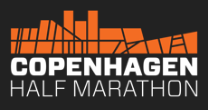 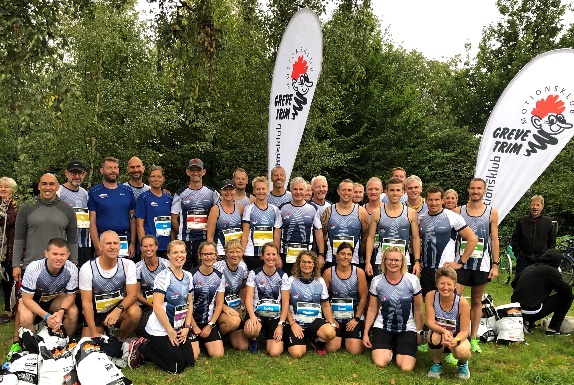 Oplev én dag hvor dit løb når stjernerne. CPH Half kombinerer en verdensrekordrute med en unik by-oplevelse og sublim stemning. Som Nordens eneste World Athletics Road Race Gold Label-halvmaraton, en del af SuperHalfs-serien og et løb, hvor der er blevet sat både verdensrekord og europæisk rekord, tiltrækker CPH Half tusindvis af løbere fra hele verden. Fra verdenseliteløbere til hverdagens løbehelte, som kommer til København for at finde de bedste rammer for en løbeoplevelse i verdensklasse – uanset tempo og niveau.Greve Trim er naturligvis også repræsenteret ved dette årlige superevent. Rigtig mange løbehold har netop dette løb som deres sæsonmål, og vi er derfor normalt rigtig mange fra Greve Trim til start til dette løb.Greve Trim vil have fælles mødested på Frederiksberg markeret med Greve Trim bannere, og vi tager det traditionelle holdbillede af alle vores seje løbere før start. Der arrangeres fælles transport med det offentlige, så din løbeoplevelse allerede starter på din lokale togstation. Som noget nyt i år vil vi arrangere en Greve Trim Powerzone, så de der ikke skal løbe i stedet kan være med til at skabe en stemning, der lige giver det sidste skub til, at du når i mål.Tilmelding: Egen tilmelding på: https://secure.onreg.com/onreg2/front/step1.php?id=5803Pris: 550 kr.